‏ז' אדר ב, תשפ"ד‏17 מרץ,   2024לכבודא.ג.נ.,הריני מתכבדת להזמינך  לישיבת מועצת עיר  מן המניין  1.20,  שתתקיים ביום ג', בתאריך  19.3.24,  בשעה  18:30,  בהיכל התרבות בת ים.סדר היום:השבעת אמונים חברי מועצה.מינוי סגני  רה"ע  בהתאם לסעיף 14 לחוק הרשויות המקומיות.מינוי סגני רה"ע לפי סעיף 15 לחוק הרשויות המקומיות.האצלת סמכות לסגני  רה"ע .מינוי עוזרי ראש העיר.מינוי עוזרים  לסגני ראש העיר.אישור הצעת ראש העיר  למהלך של הרחבת גבולות העיר במסגרת וועדת גבולות.עדכונים ושונות.  בברכה,									 דורית מוריה								  מנהלת האגף המוניציפאלי..........................................................................................................................  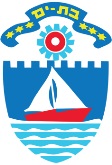          ת.ד. 10 בת-ים 59100. Bat-Yam, 10 .P.O.B,  המוקד העירוני 107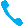 